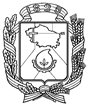 АДМИНИСТРАЦИЯ ГОРОДА НЕВИННОМЫССКАСТАВРОПОЛЬСКОГО КРАЯПОСТАНОВЛЕНИЕ04.06.2021                                 г. Невинномысск                                          № 963Об утверждении Порядка составления проекта бюджета города Невинномысска на очередной финансовый год и на плановый периодВ соответствии со статьями 169 и 184 Бюджетного кодекса Российской Федерации, решением Думы города Невинномысска от 28 февраля 2018 г. № 234-27 «Об утверждении Положения о бюджетном процессе в городе Невинномысске», постановляю:1. Утвердить Порядок составления проекта бюджета города Невинномысска на очередной финансовый год и на плановый период, согласно приложению к настоящему постановлению.2. Финансовому управлению администрации города Невинномысска ежегодно, в срок до 01 сентября, обеспечить разработку плана мероприятий по составлению проекта решения Думы города Невинномысска о бюджете города Невинномысска на очередной финансовый год и на плановый период.3. Опубликовать настоящее постановление в газете «Невинномысский рабочий», а также разместить в сетевом издании «Редакция газеты «Невинномысский рабочий» и на официальном сайте администрации города Невинномысска в информационно-телекоммуникационной сети «Интернет».4. Контроль за исполнением настоящего постановления возложить на заместителя главы администрации города, руководителя финансового управления администрации города Невинномысска Колбасову О.В.Глава города НевинномысскаСтавропольского края                                                                    М.А. МиненковПриложениек постановлению администрации города Невинномысска	от 04.06.2021 № 963	ПОРЯДОКсоставления проекта бюджета города Невинномысска на очередной финансовый год и на плановый период1. Настоящий Порядок регламентирует процедуру составления проекта бюджета города Невинномысска (далее соответственно – бюджет города, город) на очередной финансовый год и на плановый период.2. Понятия и термины, используемые в настоящем Порядке, применяются в значениях, установленных нормативными правовыми актами Российской Федерации, нормативными правовыми актами Ставропольского края и муниципальными нормативными правовыми актами города, регулирующими бюджетные правоотношения.3. Для целей настоящего Порядка под субъектами бюджетного планирования понимаются главные распорядители средств бюджета города, главные администраторы доходов бюджета города и главные администраторы источников финансирования дефицита бюджета города.4. Составление проекта бюджета города на очередной финансовый год и на плановый период осуществляется в соответствии с нормативными правовыми актами Российской Федерации, нормативными правовыми актами Ставропольского края и муниципальными нормативными правовыми актами города, регулирующими бюджетные правоотношения.5. При составлении проекта бюджета города на очередной финансовый год и на плановый период:5.1. Финансовое управление администрации города (далее – финансовое управление):разрабатывает проект основных направлений бюджетной и налоговой политики города на очередной финансовый год и на плановый период, проект основных направлений долговой политики города на очередной финансовый год и на плановый период;устанавливает порядок и методику планирования бюджетных ассигнований бюджета города на очередной финансовый год и на плановый период;разрабатывает прогноз основных характеристик бюджета города на очередной финансовый год и на плановый период, а также осуществляет расчеты предельных объемов бюджетных ассигнований бюджета города на очередной финансовый год и на плановый период на исполнение действующих и принимаемых расходных обязательств города;осуществляет оценку ожидаемого исполнения бюджета города за текущий финансовый год;разрабатывает проект программы муниципальных внутренних заимствований города на очередной финансовый год и на плановый период;осуществляет прогноз верхнего предела муниципального внутреннего долга города по состоянию на 01 января года, следующего за очередным финансовым годом и каждым годом планового периода, с указанием в том числе верхнего предела долга по муниципальным гарантиям города;подготавливает совместно с субъектами бюджетного планирования прогноз поступлений доходов в бюджет города на очередной финансовый год и на плановый период, источников финансирования дефицита бюджета города на очередной финансовый год и на плановый период;устанавливает, детализирует и определяет порядок применения бюджетной классификации Российской Федерации в части, относящейся к бюджету города;разрабатывает и утверждает методические рекомендации по планированию бюджетных ассигнований главных распорядителей средств бюджета города на очередной финансовый год (на очередной финансовый год и на плановый период);проводит сверку исходных данных для проведения расчетов по распределению бюджетных средств с министерством финансов Ставропольского края;направляет субъектам бюджетного планирования предельные объемы бюджетных ассигнований бюджета города на очередной финансовый год и на плановый период на исполнение расходных обязательств города;готовит материалы по бюджетным проектировкам для рассмотрения на заседании бюджетной комиссии города;обобщает полученные от органов исполнительной власти, Ставропольского края, субъектов бюджетного планирования материалы, необходимые для составления проекта решения Думы города о бюджете города на очередной финансовый год и на плановый период;составляет проект решения Думы города о бюджете города на очередной финансовый год и на плановый период, формирует пакет документов и материалов, подлежащих представлению в Думу города;формирует пояснительную записку к проекту решения Думы города о бюджете города на очередной финансовый год и на плановый период;обеспечивает решение иных вопросов, связанных с составлением проекта бюджета города на очередной финансовый год и на плановый период.5.2. Управление экономического развития администрации города:представляет финансовому управлению уточненную оценку фонда начисленной заработной платы по городу за текущий финансовый год;направляет прогноз фонда начисленной заработной платы по городу на очередной финансовый год и на плановый период финансовому управлению;разрабатывает и представляет в финансовое управление проект прогноза социально-экономического развития города на очередной финансовый год и на плановый период;формирует и представляет в финансовое управление пояснительную записку к прогнозу социально-экономического развития Ставропольского края на очередной финансовый год и на плановый период.5.3. Субъекты бюджетного планирования формируют и представляют в финансовое управление:предложения по оптимизации бюджетных ассигнований бюджета города на очередной финансовый год и на плановый период;информацию и материалы для прогноза поступлений доходов в бюджет города на очередной финансовый год и на плановый период, источников финансирования дефицита бюджета города на очередной финансовый год и на плановый период;предложения об объемах финансового обеспечения действующих и принимаемых расходных обязательств города в очередном финансовом году и плановом периоде;проекты муниципальных программ города (проекты изменений муниципальных программ города), паспорта муниципальных программ города, соответствующие параметрам проекта решения Думы города о бюджете города на очередной финансовый год и на плановый период и согласованные с управлением экономического развития администрации города;реестры расходных обязательств города на очередной финансовый год и на плановый период и обоснования бюджетных ассигнований бюджета города на очередной финансовый год и на плановый период;предложения о распределении предельных объемов бюджетных ассигнований бюджета города на очередной финансовый год и на плановый период по кодам классификации расходов бюджетов на очередной финансовый год и на плановый период;перечень муниципальных нормативных правовых актов города, подлежащих признанию утратившими силу, приостановлению, изменению или принятию в связи с принятием решения Думы города о бюджете города на очередной финансовый год и на плановый период;предложения по объему бюджетных инвестиций юридическим лицам, не являющимся муниципальными учреждениями города и муниципальными унитарными предприятиями города, с указанием юридического лица, объема и цели предоставляемых бюджетных инвестиций;предложения по формированию перечня расходных обязательств города, софинансируемых за счет средств федерального и краевого бюджетов, включающих целевые показатели результативности использования субсидий, предоставляемых из федерального и краевого бюджетов городу, и их значения;другую информацию и материалы, необходимые для составления проекта решения Думы города о бюджете города на очередной финансовый год и на плановый период и формирования документов и материалов, представляемых одновременно с ним в соответствии с муниципальными нормативными правовыми актами города.6. В целях своевременного и качественного составления проекта решения Думы города о бюджете города на очередной финансовый год и на плановый период финансовое управление вправе в установленном порядке запрашивать и получать от субъектов бюджетного планирования и организаций информацию и иные материалы, необходимые для составления проекта решения Думы города о бюджете города на очередной финансовый год и на плановый период.7. Подготовка проекта решения Думы города о бюджете города на очередной финансовый год и на плановый период, а также формирование документов и материалов, представляемых одновременно с ними в соответствии с муниципальными нормативными правовыми актами города, осуществляется в сроки, определяемые планом мероприятий по составлению проекта решения Думы города о бюджете города на очередной финансовый год и на плановый период, утверждаемым администрацией города.Первый заместитель главыадминистрации города Невинномысска                                          В.Э. Соколюк